附件11号线目视化看板技术需求及数量表注：中选供应商应承担与货物供应相关的服务，包括但不限于设计、制作、运输、安装、税费及其他与此目视化看板采购项目有关的服务。2号线目视化看板技术需求及数量表注：中选供应商应承担与货物供应相关的服务，包括但不限于设计、制作、运输、安装、税费及其他与此目视化看板采购项目有关的服务。序号名称产品参考图片材质品质尺寸需求数量（块）1公告栏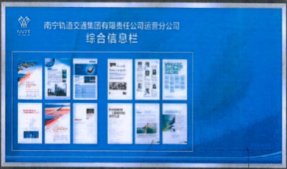 亚克力板
亚克力品质：透光率≥92％；洛氏硬度≥90％；拉伸强度≥65；

夹画：户外背胶写真（含画面设计）

紧固件：不锈钢广告钉亚克力板尺寸：
里层：长宽厚度240cm*120cm*3mm；磨边工艺。
外层：长宽厚度240cm*120cm*5mm；磨边工艺。
表面：A4透明卡槽12张312综合信息栏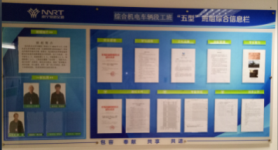 亚克力板
亚克力品质：透光率≥92％；洛氏硬度≥90％；拉伸强度≥65；

夹画：户外背胶写真（含画面设计）

紧固件：不锈钢广告钉亚克力板尺寸：
里层：长宽厚度240cm*120cm*3mm；磨边工艺。
外层：长宽厚度240cm*120cm*5mm；磨边工艺。
表面：A3透明卡槽1张；A4透明卡槽11张；7寸透明卡槽6张；43消防控制室公示牌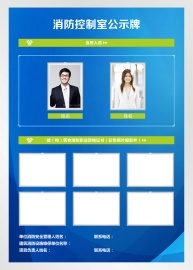 亚克力板
亚克力品质：透光率≥92％；洛氏硬度≥90％；拉伸强度≥65；

夹画：户外背胶写真（含画面设计）

紧固件：不锈钢广告钉亚克力板尺寸：
里层：长宽厚度70cm*50cm*3mm；磨边工艺。
外层：长宽厚度70cm*50cm*5mm；磨边工艺。
表面：7.5cm*10cm透明卡槽4张；5寸透明卡槽2张；254生产管理看板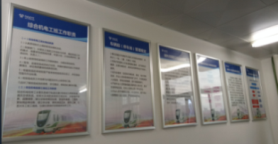 铝合金边框、PVC镜面板材铝合金品质：3000系列及以上铝合金板材，银灰色；铝合金工艺：经氧化、电镀、喷砂等美化处理，前开式直角；
面板：高品质透明板；
背板：高清户外写真PVC板（含画面设计）；
紧固件：不锈钢自攻钉铝合金：长宽90cm*60cm；边框宽30mm
面板：长宽90cm*60cm；厚度1mm
背板：长宽90cm*60cm；厚度5mm845生产管理看板铝合金边框、PVC镜面板材铝合金品质：3000系列及以上铝合金板材，银灰色；铝合金工艺：经氧化、电镀、喷砂等美化处理，前开式直角；
面板：高品质透明板；
背板：高清户外写真PVC板（含画面设计）；
紧固件：不锈钢自攻钉铝合金：长宽70cm*50cm；边框宽30mm
面板：长宽70cm*50cm；厚度1mm
背板：长宽70cm*50cm；厚度5mm375序号名称产品参考图片材质品质尺寸需求数量（块）1公告栏亚克力板
亚克力品质：透光率≥92％；洛氏硬度≥90％；拉伸强度≥65；

夹画：户外背胶写真（含画面设计）

紧固件：不锈钢广告钉亚克力板尺寸：
里层：长宽厚度240cm*120cm*3mm；磨边工艺。
外层：长宽厚度240cm*120cm*5mm；磨边工艺。
表面：A4透明卡槽12张182综合信息栏亚克力板
亚克力品质：透光率≥92％；洛氏硬度≥90％；拉伸强度≥65；

夹画：户外背胶写真（含画面设计）

紧固件：不锈钢广告钉亚克力板尺寸：
里层：长宽厚度240cm*120cm*3mm；磨边工艺。
外层：长宽厚度240cm*120cm*5mm；磨边工艺。
表面：A3透明卡槽1张；A4透明卡槽11张；7寸透明卡槽6张；783消防控制室公示牌亚克力板
亚克力品质：透光率≥92％；洛氏硬度≥90％；拉伸强度≥65；

夹画：户外背胶写真（含画面设计）

紧固件：不锈钢广告钉亚克力板尺寸：
里层：长宽厚度70cm*50cm*3mm；磨边工艺。
外层：长宽厚度70cm*50cm*5mm；磨边工艺。
表面：7.5cm*10cm透明卡槽4张；5寸透明卡槽2张；164生产管理看板铝合金边框、PVC镜面板材铝合金品质：3000系列及以上铝合金板材，银灰色；铝合金工艺：经氧化、电镀、喷砂等美化处理，前开式直角；
面板：高品质透明板；
背板：高清户外写真PVC板（含画面设计）；
紧固件：不锈钢自攻钉铝合金：长宽90cm*60cm；边框宽30mm
面板：长宽90cm*60cm；厚度1mm
背板：长宽90cm*60cm；厚度5mm16215生产管理看板铝合金边框、PVC镜面板材铝合金品质：3000系列及以上铝合金板材，银灰色；铝合金工艺：经氧化、电镀、喷砂等美化处理，前开式直角；
面板：高品质透明板；
背板：高清户外写真PVC板（含画面设计）；
紧固件：不锈钢自攻钉铝合金：长宽70cm*50cm；边框宽30mm
面板：长宽70cm*50cm；厚度1mm
背板：长宽70cm*50cm；厚度5mm2406生产管理看板厚度0.5cm高清户外写真PVC板(仅更换夹画)厚度0.5cm高清户外写真PVC板(仅更换夹画)长宽：90cm*60cm100